CARVAJAL S.A.INFORMACIÓN RELEVANTECarvajal S.A. informa que de conformidad con la autorización otorgada por la asamblea general de accionistas celebrada el 27 de marzo de 2023, el día 10 de diciembre de 2023 se readquirieron 1.414.180 acciones ordinarias a un valor de COP 1.976,43 por acción. El valor de dichas acciones será pagado en un plazo de hasta treinta días a partir del cumplimiento de la totalidad de requisitos comunicados a los accionistas.En virtud de dicha readquisición, el número de acciones en circulación de la sociedad pasa de 1.616.680.364 acciones a 1.615.266.184 acciones. La posibilidad de readquisición fue informada a cada uno de los accionistas, presentándose solicitud por las acciones mencionadas.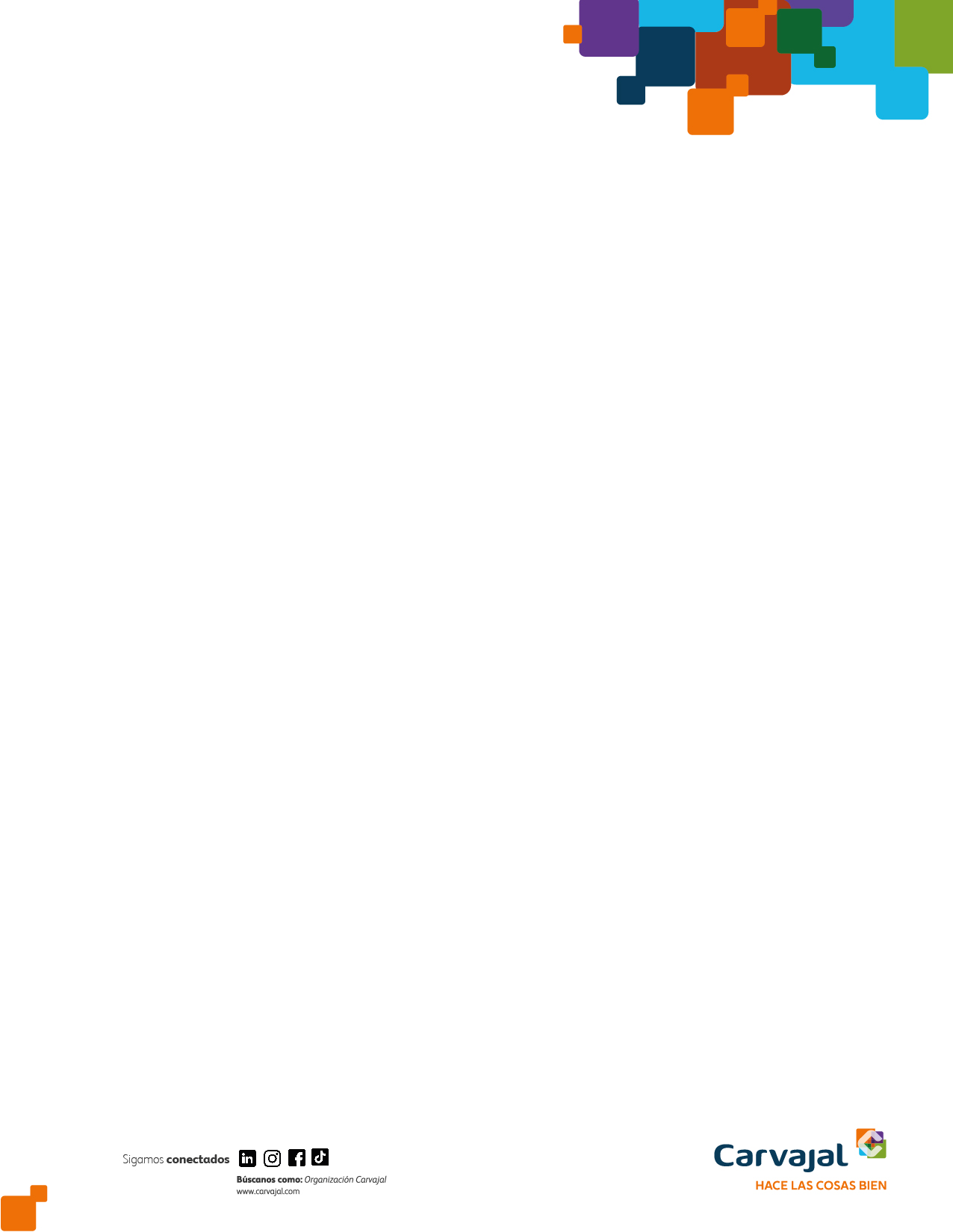 